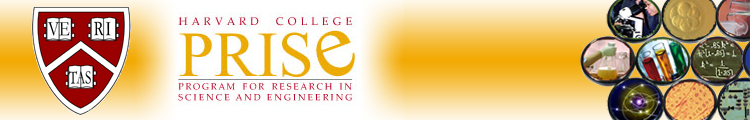 APPLICATION SUPPLEMENT FORM         Please respond in type in the spaces below. APPLICATION SUPPLEMENT FORM         Please respond in type in the spaces below. APPLICATION SUPPLEMENT FORM         Please respond in type in the spaces below. APPLICATION SUPPLEMENT FORM         Please respond in type in the spaces below. Name (LAST NAME IN CAPS, First name, M.I.)Name (LAST NAME IN CAPS, First name, M.I.)Class:Permanent (non-Harvard) e-mail address:House/Yard affiliation:House/Yard affiliation:Concentration (declared or likely):Concentration (declared or likely):*Name of Harvard faculty member in whose lab you will work: *Name of Harvard faculty member in whose lab you will work: *Name of individual in lab with whom you will work most closely: *Status of this individual (i.e. principal investigator, postdoc, grad student, etc.):*Name of individual in lab with whom you will work most closely: *Status of this individual (i.e. principal investigator, postdoc, grad student, etc.):*Name of individual who has written your lab confirmation letter:*Will this individual also serve as your academic recommender? Yes /  No – Confirmation Letter Only*Name of individual who has written your lab confirmation letter:*Will this individual also serve as your academic recommender? Yes /  No – Confirmation Letter Only*Name of individual in lab with whom you will work most closely: *Status of this individual (i.e. principal investigator, postdoc, grad student, etc.):*Name of individual in lab with whom you will work most closely: *Status of this individual (i.e. principal investigator, postdoc, grad student, etc.):* Please leave these sections blank if you are submitting an application before your laboratory placement has been confirmed.* Please leave these sections blank if you are submitting an application before your laboratory placement has been confirmed.* Please leave these sections blank if you are submitting an application before your laboratory placement has been confirmed.* Please leave these sections blank if you are submitting an application before your laboratory placement has been confirmed.Do you have any obligations this summer that may preclude your full commitment to participation in PRISE for the full ten weeks of the program (June 5-August 11)? If so, please elaborate briefly.Do you have any obligations this summer that may preclude your full commitment to participation in PRISE for the full ten weeks of the program (June 5-August 11)? If so, please elaborate briefly.Do you have any obligations this summer that may preclude your full commitment to participation in PRISE for the full ten weeks of the program (June 5-August 11)? If so, please elaborate briefly.Do you have any obligations this summer that may preclude your full commitment to participation in PRISE for the full ten weeks of the program (June 5-August 11)? If so, please elaborate briefly.Is summer 2017 the only summer during your undergraduate studies that you will be able to participate in PRISE? If so, please elaborate briefly.Is summer 2017 the only summer during your undergraduate studies that you will be able to participate in PRISE? If so, please elaborate briefly.Is summer 2017 the only summer during your undergraduate studies that you will be able to participate in PRISE? If so, please elaborate briefly.Is summer 2017 the only summer during your undergraduate studies that you will be able to participate in PRISE? If so, please elaborate briefly.In a separate document, please provide responses to the following two statements. Please be sure to include your name at the top of the page(s).In a separate document, please provide responses to the following two statements. Please be sure to include your name at the top of the page(s).In a separate document, please provide responses to the following two statements. Please be sure to include your name at the top of the page(s).In a separate document, please provide responses to the following two statements. Please be sure to include your name at the top of the page(s).1. Briefly describe the research interest(s) you would like to pursue this summer and why. (500 words maximum.)This essay should convince a committee of scientists in different fields that you have thought carefully about the science yourself and are not simply rewording material from Wikipedia or a lab web page . Please be as specific as possible, but describe the research in your own words. If you must use jargon, give your own descriptions of the technical terms you use. If you have not yet selected a lab or project, please describe your intended scientific interest, what you hope to learn, and how you expect the research experience will contribute to your academic goals.2. Describe how you will contribute to and benefit from participating in a diverse residential community of scientists. Please provide descriptions of your involvement in your Harvard house or dorm (or other outside communities), with specific examples of your role in contributing to the cohesion and distinctive identity of the group. (500 words maximum.)These statements must be submitted with the application on or before the application deadline, even if your lab has not yet been confirmed.1. Briefly describe the research interest(s) you would like to pursue this summer and why. (500 words maximum.)This essay should convince a committee of scientists in different fields that you have thought carefully about the science yourself and are not simply rewording material from Wikipedia or a lab web page . Please be as specific as possible, but describe the research in your own words. If you must use jargon, give your own descriptions of the technical terms you use. If you have not yet selected a lab or project, please describe your intended scientific interest, what you hope to learn, and how you expect the research experience will contribute to your academic goals.2. Describe how you will contribute to and benefit from participating in a diverse residential community of scientists. Please provide descriptions of your involvement in your Harvard house or dorm (or other outside communities), with specific examples of your role in contributing to the cohesion and distinctive identity of the group. (500 words maximum.)These statements must be submitted with the application on or before the application deadline, even if your lab has not yet been confirmed.1. Briefly describe the research interest(s) you would like to pursue this summer and why. (500 words maximum.)This essay should convince a committee of scientists in different fields that you have thought carefully about the science yourself and are not simply rewording material from Wikipedia or a lab web page . Please be as specific as possible, but describe the research in your own words. If you must use jargon, give your own descriptions of the technical terms you use. If you have not yet selected a lab or project, please describe your intended scientific interest, what you hope to learn, and how you expect the research experience will contribute to your academic goals.2. Describe how you will contribute to and benefit from participating in a diverse residential community of scientists. Please provide descriptions of your involvement in your Harvard house or dorm (or other outside communities), with specific examples of your role in contributing to the cohesion and distinctive identity of the group. (500 words maximum.)These statements must be submitted with the application on or before the application deadline, even if your lab has not yet been confirmed.1. Briefly describe the research interest(s) you would like to pursue this summer and why. (500 words maximum.)This essay should convince a committee of scientists in different fields that you have thought carefully about the science yourself and are not simply rewording material from Wikipedia or a lab web page . Please be as specific as possible, but describe the research in your own words. If you must use jargon, give your own descriptions of the technical terms you use. If you have not yet selected a lab or project, please describe your intended scientific interest, what you hope to learn, and how you expect the research experience will contribute to your academic goals.2. Describe how you will contribute to and benefit from participating in a diverse residential community of scientists. Please provide descriptions of your involvement in your Harvard house or dorm (or other outside communities), with specific examples of your role in contributing to the cohesion and distinctive identity of the group. (500 words maximum.)These statements must be submitted with the application on or before the application deadline, even if your lab has not yet been confirmed.SIGNATURE REQUIRED.PLEASE SUBMIT ALL APPLICATION MATERAILS TO CARAT AT https://apps2.registrar.fas.harvard.edu/carat/.DEADLINE: TUESDAY, FEBRUARY 14, 2017SIGNATURE REQUIRED.PLEASE SUBMIT ALL APPLICATION MATERAILS TO CARAT AT https://apps2.registrar.fas.harvard.edu/carat/.DEADLINE: TUESDAY, FEBRUARY 14, 2017SIGNATURE REQUIRED.PLEASE SUBMIT ALL APPLICATION MATERAILS TO CARAT AT https://apps2.registrar.fas.harvard.edu/carat/.DEADLINE: TUESDAY, FEBRUARY 14, 2017SIGNATURE REQUIRED.PLEASE SUBMIT ALL APPLICATION MATERAILS TO CARAT AT https://apps2.registrar.fas.harvard.edu/carat/.DEADLINE: TUESDAY, FEBRUARY 14, 2017I affirm that the foregoing statements and attached materials are true and accurate representations of me and my application to PRISE.I affirm that the foregoing statements and attached materials are true and accurate representations of me and my application to PRISE.I affirm that the foregoing statements and attached materials are true and accurate representations of me and my application to PRISE.I affirm that the foregoing statements and attached materials are true and accurate representations of me and my application to PRISE.Entering your name in this space affirms your signature:Date:Date:Date: